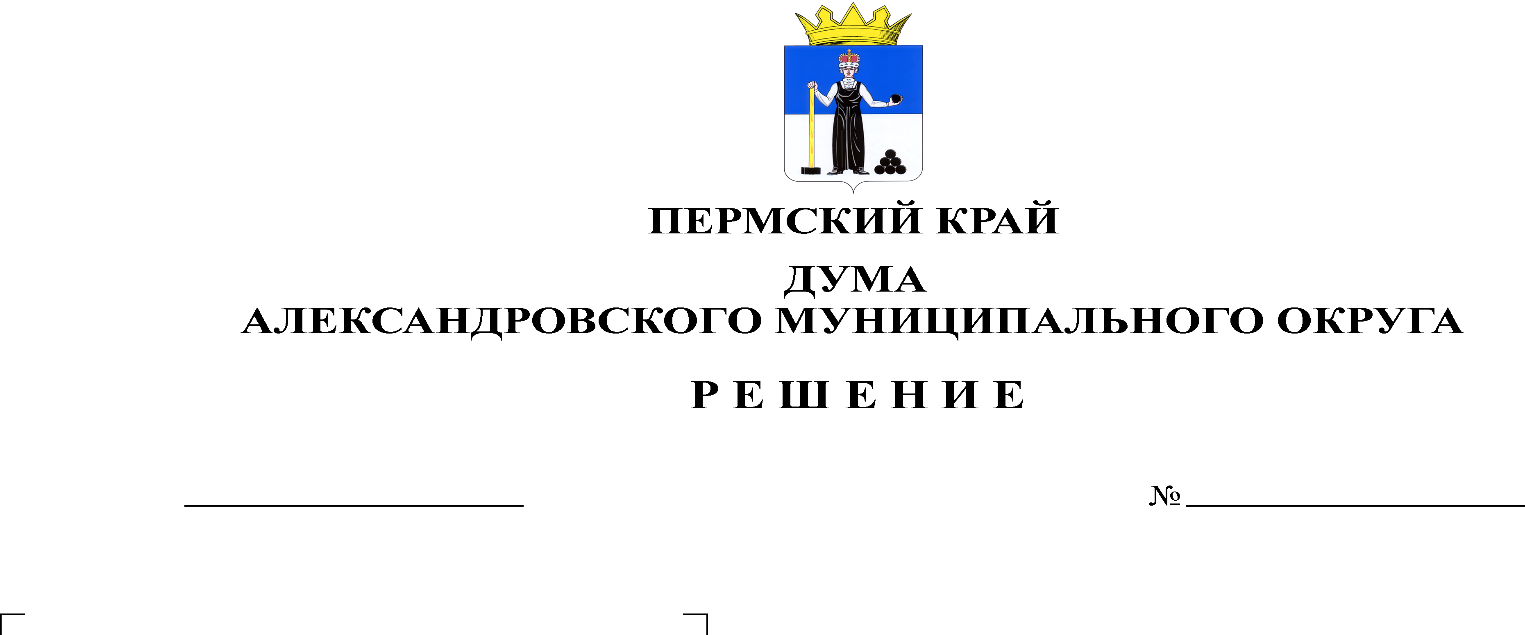 В соответствии с пунктом 3 части 8 статьи 21 Устава Александровского муниципального округа Пермского края, Дума Александровского муниципального округарешает:1. Принять в первом чтении: 1.1. Положение о почетном гражданине Александровского муниципального округа (приложение 1);1.2. Положение о постоянно действующей комиссии по предварительному рассмотрению кандидатур, представленных к присвоению звания «Почетный гражданин Александровского муниципального округа» (приложение 2);1.3. Положение об удостоверении «Почетный гражданин Александровского муниципального округа» (приложение 3);1.4. Положение о Книге «Почетные граждане Александровского муниципального округа» (приложение 4).2. Создать рабочую группу для подготовки проекта решения Думы Александровского муниципального округа «О почетном гражданине Александровского муниципального округа» ко второму чтению в составе:- Белецкая Л.Н. – председатель Думы Александровского муниципального округа;- Лаврова О.Э. – глава муниципального округа - глава администрации Александровского муниципального округа;- Майорова С.В. – депутат Думы Александровского муниципального округа;- Мачихина Н.В. – депутат Думы Александровского муниципального округа;- Мельчаков Д.В. - депутат Думы Александровского муниципального округа;- Степанова М.Г. – руководитель аппарата администрации округа;- Уразова Е.В. – начальник юридического отдела;3. Установить, что поправки к указанному проекту направляются в аппарат Думы Александровского муниципального округа в письменном виде до 12 сентября 2023 года по адресу: г.Александровск, ул.Ленина, 20 «а», кабинет 41.4. Настоящее решение вступает в силу со дня подписания.Председатель ДумыАлександровского муниципального округа		   		    Л.Н. Белецкая